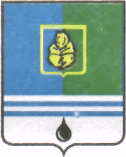 ПОСТАНОВЛЕНИЕАДМИНИСТРАЦИИ  ГОРОДА  КОГАЛЫМАХанты-Мансийского автономного округа - ЮгрыОт «05»  февраля  2015 г.                                                      №297Об утверждении состава Единой комиссии по осуществлению закупок для обеспечения муниципальных нужд города КогалымаВ соответствии с Федеральным законом от 05.04.2013 №44-ФЗ                   «О контрактной системе в сфере закупок товаров, работ, услуг для обеспечения государственных и муниципальных нужд», на основании постановления Администрации города Когалыма от 20.12.2013 №3658                «Об утверждении положения о Единой комиссии по осуществлению закупок для обеспечения муниципальных нужд города Когалыма»:1. Утвердить состав Единой комиссии по осуществлению закупок для обеспечения муниципальных нужд города Когалыма согласно приложению к настоящему постановлению.2. Признать утратившими силу следующие постановления Администрации города Когалыма: 2.1. постановление Администрации города Когалыма от 27.12.2013 №3809 «Об утверждении состава Единой комиссии по осуществлению закупок для обеспечения муниципальных нужд города Когалыма»;2.2. постановление Администрации города Когалыма от 11.03.2014 №479 «О внесении изменений в постановление Администрации города Когалыма от 25.12.2013 №3809»;2.3. постановление Администрации города Когалыма от 22.04.2014 №858 «О внесении изменений в постановление Администрации города Когалыма от 25.12.2013 №3809»;2.4. постановление Администрации города Когалыма от 26.05.2014 №1195 «О внесении изменений в постановление Администрации города Когалыма от 25.12.2013 №3809»;2.5. постановление Администрации города Когалыма от 28.05.2014 №1231 «О внесении изменений в постановление Администрации города Когалыма от 25.12.2013 №3809»;2.6. постановление Администрации города Когалыма от 09.06.2014 №1375 «О внесении изменений в постановление Администрации города Когалыма от 25.12.2013 №3809»;2.7. постановление Администрации города Когалыма от 14.07.2014 №1731 «О внесении изменений в постановление Администрации города Когалыма от 25.12.2013 №3809»;2.8. постановление Администрации города Когалыма от 01.08.2014 №1922 «О внесении изменений в постановление Администрации города Когалыма от 25.12.2013 №3809»;2.9. постановление Администрации города Когалыма от 25.09.2014 №2378 «О внесении изменений в постановление Администрации города Когалыма от 25.12.2013 №3809»;3. Опубликовать настоящее постановление и приложение к нему в газете «Когалымский вестник» и разместить на официальном сайте Администрации города Когалыма в сети «Интернет» (www.admkogalym.ru).4. Контроль за выполнением постановления возложить на заместителя главы Администрации города Когалыма Т.И.Черных.Глава Администрации города Когалыма			    В.И.СтепураСогласовано:пер. зам. главы Администрации г.Когалыма			А.Е.Зубовичзам. главы Администрации г.Когалыма			Т.И.Черныхзам. главы Администрации г.Когалыма			П.А.Ращупкинначальник ЮУ 	   					И.А.Леонтьеваначальник ОО ЮУ						С.В.ПановаПодготовлено:ОМЗ, Леонтьева. Приложение к постановлению Администрации города Когалыма от 05.02.2015 №297СОСТАВ ЕДИНОЙ КОМИССИИпо осуществлению закупок для обеспечения муниципальных нуждгорода КогалымаДолжность в составе комиссииОсновной составРезервный состав123Председатель комиссииПервый заместитель главы Администрации города КогалымаЗУБОВИЧАлександр ЕвгеньевичВ отсутствие Председателя Единой комиссии его обязанности и функции осуществляет другой член Единой комиссии, выбираемый путем голосования членов Единой комиссии большинством голосовСекретарь комиссииспециалист-эксперт отдела муниципального заказа Администрации города КогалымаЛАИШЕВЦЕВА Наталья Николаевнаглавный специалист отдела муниципального заказа Администрации города КогалымаСЕРГЕЕВААлександра ВикторовнаСекретарь комиссииспециалист-эксперт отдела муниципального заказа Администрации города КогалымаЛАИШЕВЦЕВА Наталья НиколаевнаГлавный специалист отдела муниципального заказа Администрации города КогалымаРУДЕНКОНаталья АлександровнаЧлены комиссииЧлены комиссииЧлены комиссииПредставитель финансовой сферы деятельностизаместитель главы Администрации города КогалымаЧЕРНЫХТатьяна Ивановнапредседатель комитета финансов Администрации города КогалымаРЫБАЧОКМарина ГеннадьевнаПредставитель финансовой сферы деятельностизаместитель главы Администрации города КогалымаЧЕРНЫХТатьяна Ивановназаместитель председателя комитета финансов Администрации города КогалымаСКОРИКОВАЛюдмила ВладимировнаПредставитель сферы деятельности жилищно-коммунального хозяйствазаместитель главы Администрации города КогалымаРАЩУПКИНПавел Александровичдиректор муниципального казенного учреждения «Управление жилищно-коммунального хозяйства города Когалыма»МОРОЗОВАлександр АлександровичПредставитель сферы деятельности жилищно-коммунального хозяйствазаместитель главы Администрации города КогалымаРАЩУПКИНПавел Александровичначальник производственно-технического отдела муниципального казенного учреждения «Управление жилищно-коммунального хозяйства города Когалыма»ЧЕРНЯВСКАЯЛариса КонстантиновнаПредставитель юридической службыначальник юридического управления Администрации города КогалымаЛЕОНТЬЕВАИнна Александровнаначальник общеправового отдела юридического управления Администрации города КогалымаПАНОВАСветлана ВладимировнаПредставитель юридической службыначальник юридического управления Администрации города КогалымаЛЕОНТЬЕВАИнна Александровнаначальник претензионно-искового отдела юридического управления Администрации города КогалымаБОРИС Марина Владимировна